Описание функциональных характеристик, информация для установки и эксплуатации программного обеспечения Модуль IT-Finance-« Документарные операции»Функциональные характеристики программного обеспечения Программное обеспечение Модуль IT-Finance-«Документарные операции» (далее по тексту также программное обеспечение/ ПО/ Cистема)Программа обеспечивает автоматизацию банковских услуг, служащих для проведения расчетов между покупателями и продавцами.Область применения - для организаций, использующих программу IT-Finance (свидетельство № 2018615047 от 23.04.2018).Функциональные возможности: поддержка всего жизненного цикла документарной операции: от заявки до закрытия сделки; заполнение клиентской карточки; ввод реквизитов сделки; формирование графика сделки. Мониторинг исполнения обязательств по сделке, расчет сумм комиссии, штрафов, неустоек. Поддержка истории исполнения сделки.Документарные операции – группа банковских услуг, которая служит для проведения расчетов между покупателями и продавцами. В большинстве случаев такие операции используются при международной торговле.К ним относятся:открытие аккредитивов - обязательство кредитной организации, предоставляемое по просьбе клиента, заплатить третьему лицу при предоставлении получателем платежа в банк, исполняющий аккредитив, документов, предусмотренных условиями аккредитива;предоставление банковских гарантий - письменное обещание банка заплатить другому банку, компании или кому-либо по договору, кредиту или долговой ценной бумаге за третью сторону, в случае если эта сторона не выполнит свои обязательства;проведение расчетов через документарное инкассо - способ расчетов между двумя сторонами, при котором не сам поставщик, а его банк получает причитающуюся сумму или акцепт платежа с банка покупателя на основании денежных, расчетных или товарных документов.Задача документарных операций заключается в том, чтобы обеспечить надежность выполнения сторонами договора взятых на себя обязательств, защитить от рисков неоплаты или непоставки.Установка программного обеспеченияПО распространяется в виде интернет-сервиса, специальные действия по установке ПО на стороне пользователя не требуютсяТребования к рабочему окружениюТребуемые программные продукты в составе клиентской частиЭксплуатация программного обеспечения Данное руководство использует в качестве примера  банковскую гарантию. Остальные документарные операции реализованы аналогично.1.Руководство пользователейНа странице Личного кабинета Вы получаете доступ ко всем операциям, предусмотренным в системе, а именно: ЗаявкиДанные банкаАналитикаСотрудникиСправочникиВ зависимости от роли и прописанных ей прав, будут видны часть или все закладки.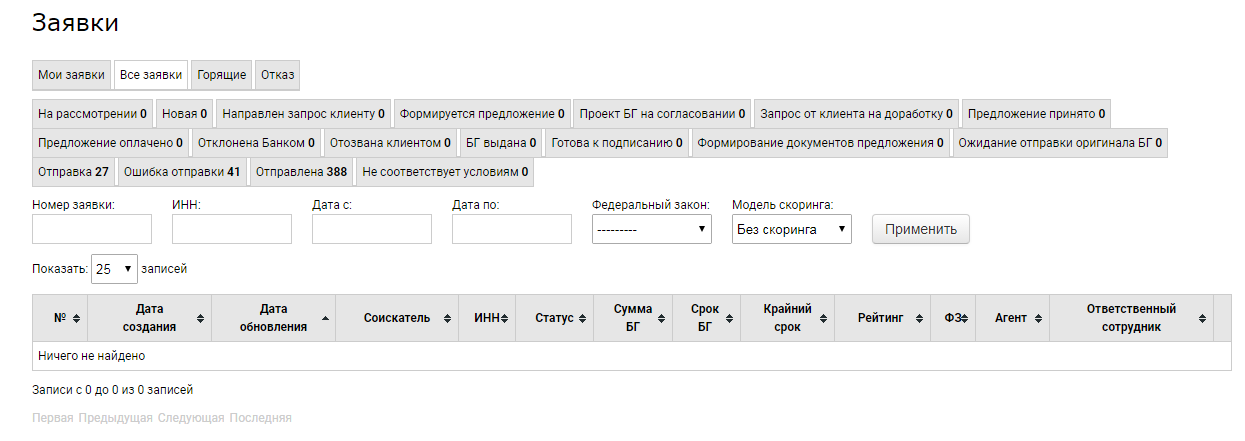 1.1. Заявки на БГНа данной странице Вы увидите перечень заявок на получение БГ от участников конкурсов и региональных агентов. Здесь Вы можете оценить непосредственный спрос на банковские гарантии, всесторонне изучить каждую заявку, определить контактную информацию соискателя.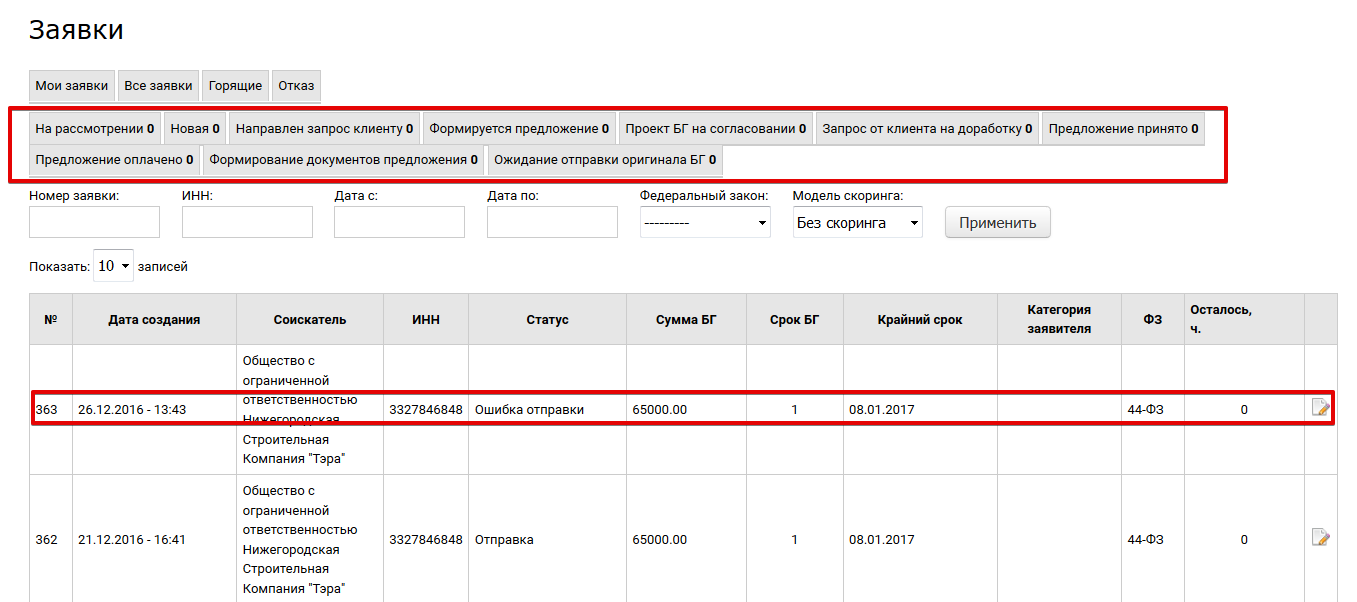 Данные на странице представлены в табличном виде и содержат следующую информацию:Номер заявкиДата создания заявки участником торгов или региональным агентом Дата обновленияСоискательИНН соискателяСтатус заявкиСумма требующейся банковской гарантииСрок, на который должна быть предоставлена банковская гарантия в месяцах. Крайний срок, к которому должен быть оформлен договор о предоставлении банковской гарантии в соответствии с условиями конкурса.Категория благонадежности заявителя.Федеральный законАгентОтветственный сотрудникКнопка “Подробнее”  позволяет попасть в параметры заявки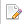 Вы можете упорядочить данные по любой колонке таблицы.  Предусмотрен переход по таб – статусам заявки. Они несут в себе информацию о том, на каком статусе находится та или иная заявка. Всего вкладок девять:На рассмотрении - заявка находится на рассмотрении у банка.Новая - заявка, поданная клиентом и пока не принятая в работу.Направлен запрос клиенту - клиенту отправлен какой-либо запрос. Например, запрос дополнительных документов.Формируется предложение - идет формирование предложения БГПроект БГ на согласовании - предложении БГ отправлено клиенту.Запрос от клиента на доработку - клиент отправил заявку на доработку банку.Предложение принято - клиент принял предложение БГ.Предложение оплачено - клиент оплатил предложение БГ.Ожидание отправки оригиналов БГ - банк должен отправить информацию по доставке оригиналов.Предусмотрена система поиска по номеру и ИНН заявки. Для этого требуется в поле ввода указать номер заявки и нажать кнопку “Найти”. 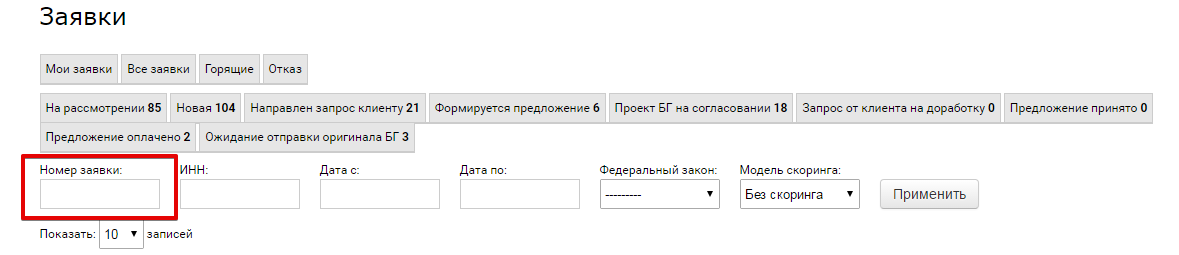 1.2 Детальный просмотр заявки на БГВ перечне заявок напротив каждой заявки есть кнопка - ссылка “Подробнее”, по которой открывается страница с полной информацией по данной заявке. 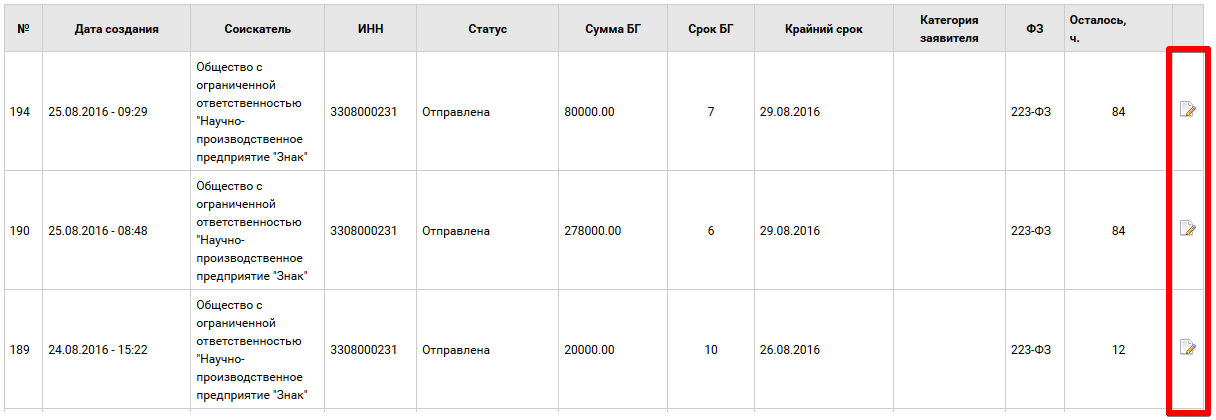 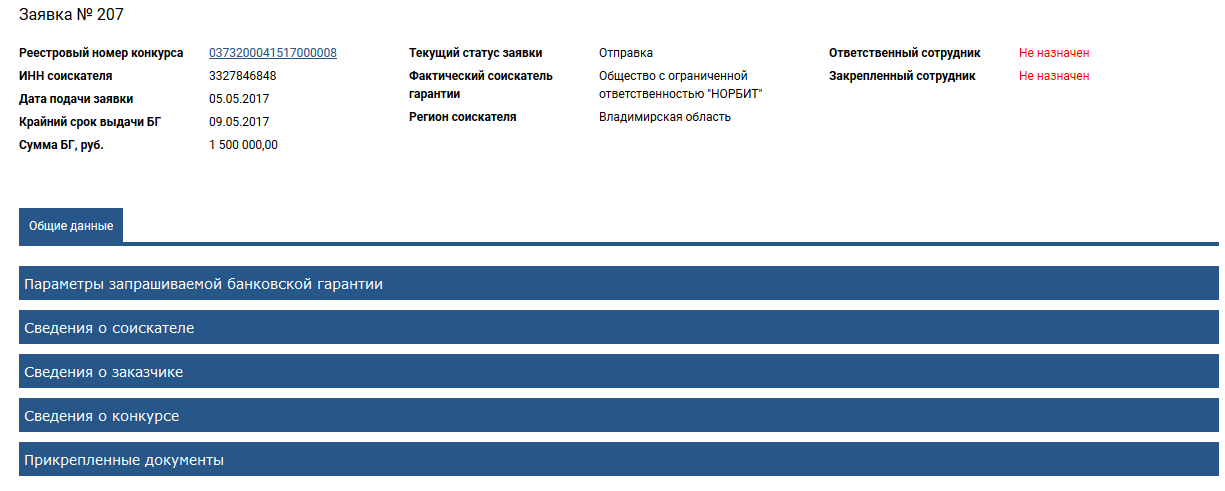 Раздел “Заявки” состоит из восьми тематически объединенных вкладок, содержащие блоки информации. Общие данныеДля Вашего удобства предоставляемые данные объединены в группы-спойлеры. Нажатием кнопки мыши Вы можете их разворачивать/сворачивать по своему усмотрению.  Здесь представлены не только параметры запрашиваемой банковской гарантии и данные соискателя, но также сведения о тендере и заказчике.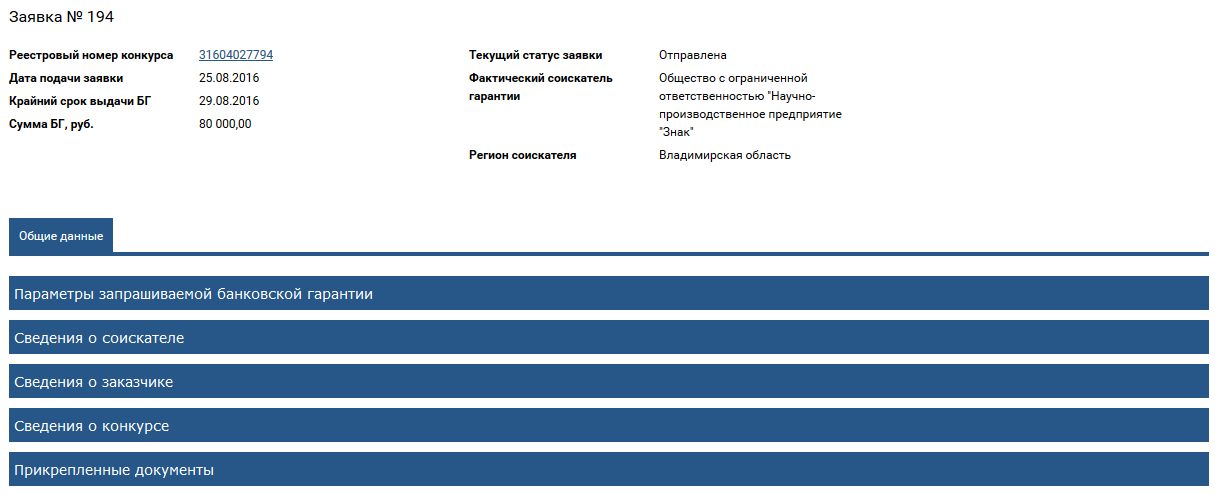 Параметры запрашиваемой банковской гарантии. Содержит всю подробную информацию, касательно БГ. 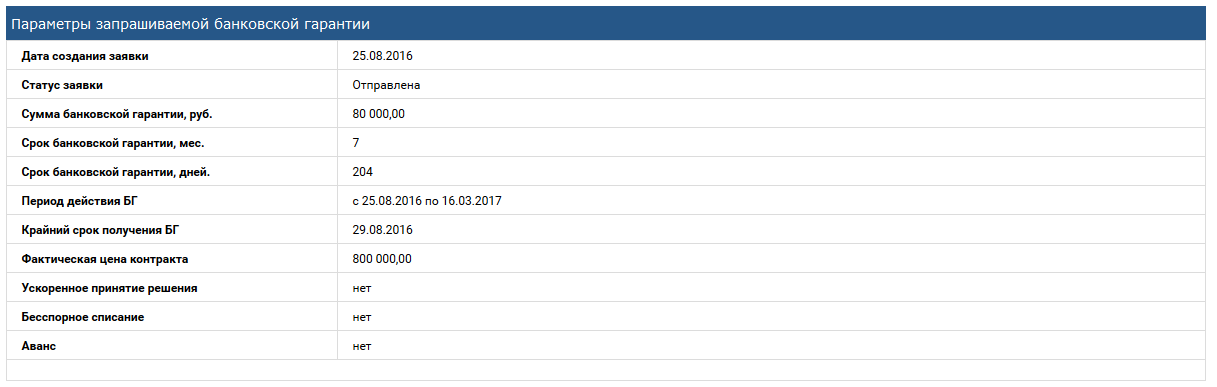 Сведения о соискателе. Здесь Вы можете увидеть историю участия в торгах соискателя заявки на БГ.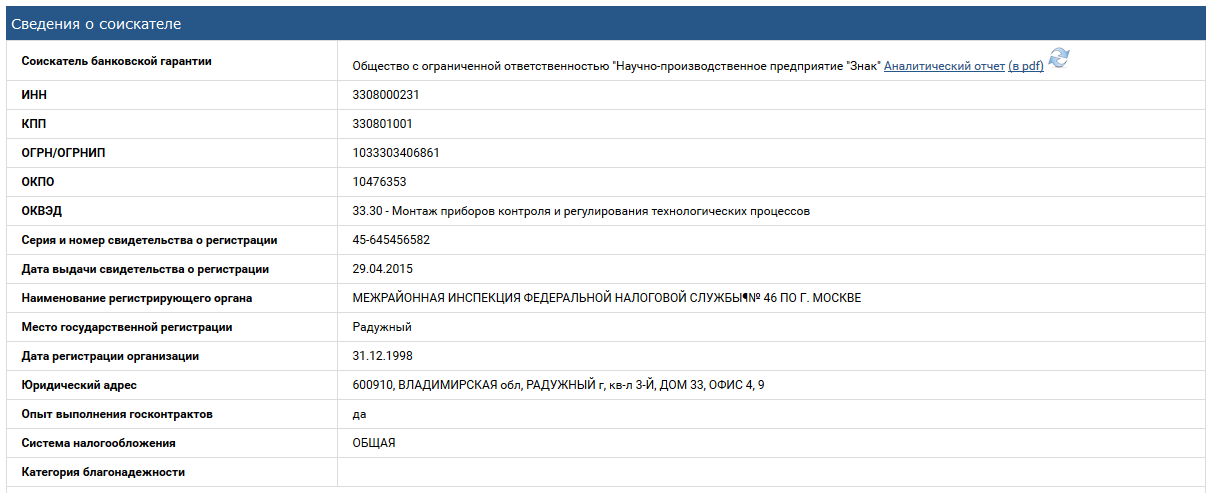 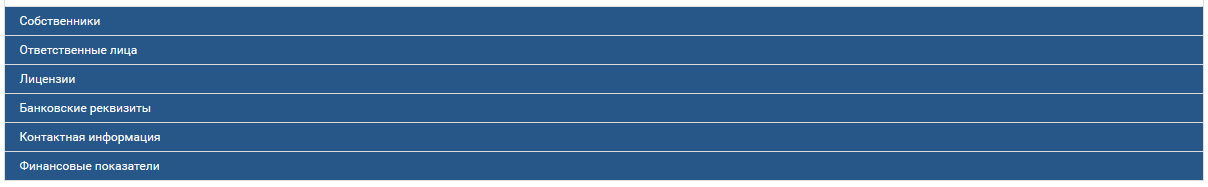 Блок сведения о соискателе подразделяется на несколько категорий:Собственники 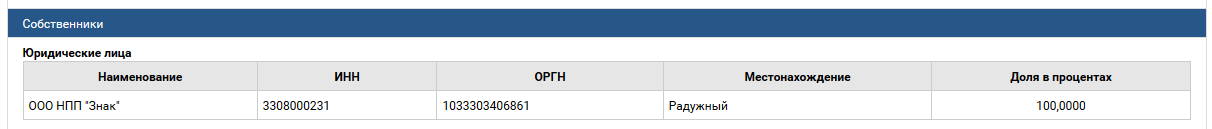 Ответственные лица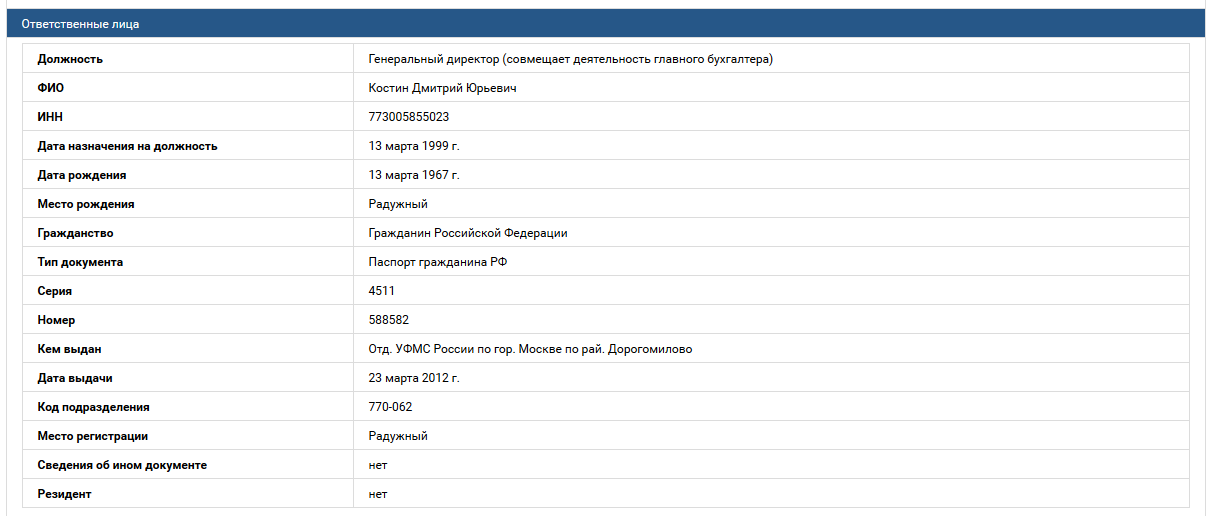 Лицензии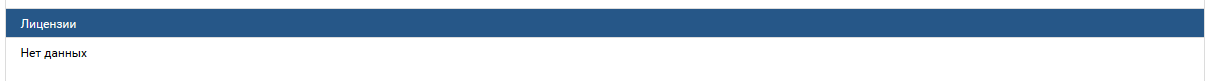 Банковские реквизиты 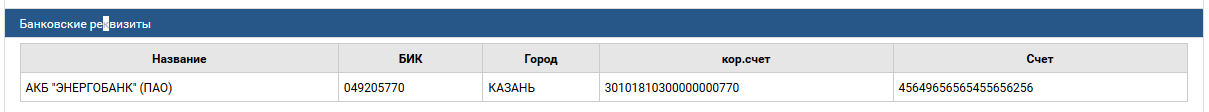 Контактная информация 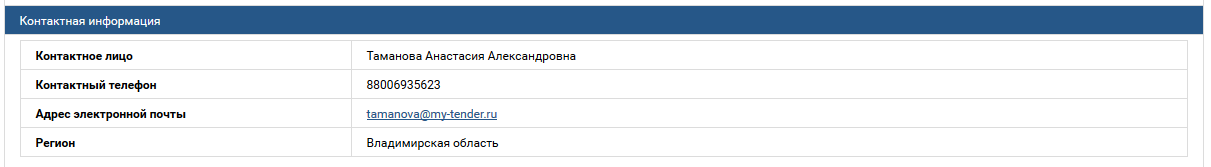 Финансовые показатели. Содержит информацию по финансовой отчетности клиента. Сведения о заказчике. Содержит подробную информацию о заказчике. 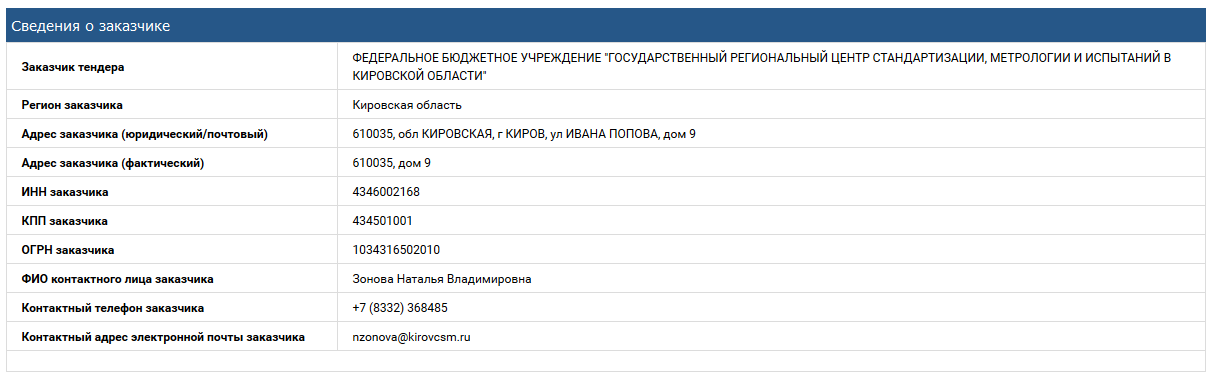 Сведения о конкурсе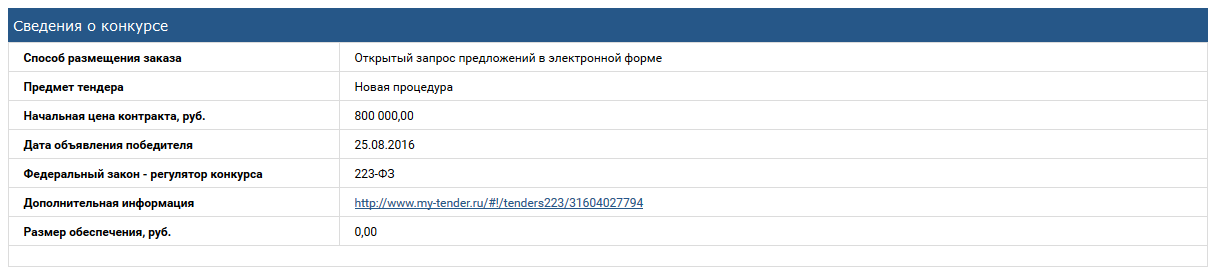 Прикрепленные документы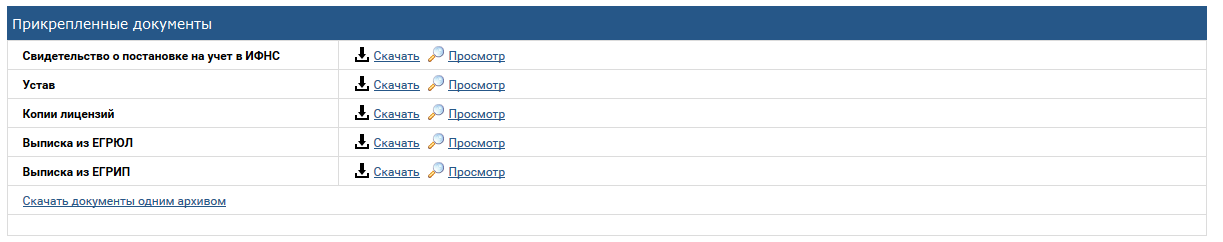 Здесь доступен предпросмотр присланных документов, возможность скачать файл или скачать все файлы одним архивом.НаименованиеВерсияОфициальный сайт продуктаКриптоПро CSPДействующие сертифицированныеhttp://www.cryptopro.ru/КриптоПро ЭЦП Browser plug-inДействующие сертифицированныеhttp://www.cryptopro.ru/Браузеры (любой из):FirefoxТри последние официальные стабильные версии (вышедшие не позднее года на момент проверки версионности)https://www.mozilla.org/Google ChromeТри последние официальные стабильные версии (вышедшие не позднее года на момент проверки версионности)https://www.google.ru/chrome/